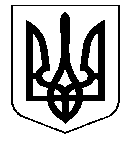 УКРАЇНАНОСІВСЬКА  МІСЬКА  РАДАНОСІВСЬКОГО  РАЙОНУ ЧЕРНІГІВСЬКОЇ  ОБЛАСТІВИКОНАВЧИЙ  КОМІТЕТР І Ш Е Н Н Я  26 червня 2018 року	м. Носівка	№ 195  Про ліквідацію погосподарського номеру житлового будинку  по вул. ____, 7 в с. ____ 	Відповідно до статті 30 Закону України «Про місцеве самоврядування в Україні»,   Інструкції з ведення погосподарського обліку в сільських, селищних та міських радах, затвердженої Наказом Державної служби статистики України від 11.04.2016  № 56, розглянувши заяву ______ від 12.06.2018 та інші подані документи, виконавчий комітет міської ради вирішив:Ліквідувати погосподарський номер на садибу № __ по                       вул. ____ в с. ____, яка належала покійній _____ (Свідоцтво на право власності на жилий будинок від ____), так як будинок зруйнований повністю, земельна ділянка вільна від забудови.Організаційному відділу виконавчого апарату міської ради копію рішення направити КП «Носівське бюро технічної інвентаризації» Носівської районної ради.Контроль за виконанням рішення покласти на заступника міського голови з питань житлово – комунального господарства Сичова О.В.            Перший заступник міського голови                                   О.В. Яловський